Документация Инструкция по установке Synergy Customers 2.3unknown2020-10-06T03:18:33ZИнструкция по установке приложения Synergy Customers1. Установка приложения1.1. Предварительные шаги1.2. Процесс установки1.3. После установки2. Обновление приложения2.1. Предварительные шаги2.2. Процесс обновления2.3. После обновления1. Установка приложения1.1. Предварительные шагиУстановить самую актуальную версию платформы Arta Synergy, не менее версии 4.1 minsky [http://tdd.lan.arta.kz/docs/synergy/tags/minsky/admin-manual/html/install-and-setup.html#install-and-setup.install].Установить самую актуальную версию Конструктора приложений, не менее версии 2.1 [https://docs.google.com/document/d/1Cr3CZg_bRBiFOL8LQZrfrqKqKSeruNV5T385_rF65TU/edit?usp=sharing].Установить и запустить Elasticsearch (инструкция по установке) [http://tdd.lan.arta.kz/docs/synergy/tags/minsky/admin-manual/html/appendix.dashboards.html]В подсистеме администрирования обновить базу данных и процессы.Завести Системного пользователя:с произвольными логином/паролем;с доступом в систему;с ролью «Разработчик Synergy», «Разработчик web-клиента» и «Администратор»;назначенный на произвольную должность.1.2. Процесс установкиSynergy Customers устанавливается отдельным пакетом. Возможны следующие варианты установки:Install/Upgrade Configuration - установка приложений Customers и импорта, загрузка конфигураций (Synergy и конструктора), без БД и хранилища. Соответственно, имеющиеся в Системе данные не удаляются.Manual - установка только приложения для импорта.Установочный пакет находится в репозитории customers-2.3. В файле /etc/apt/sources.list необходимо добавить либо раскомментировать следующие строки:deb http://deb.arta.kz/tengri customers-2.3 main contrib non-freedeb http://deb.arta.kz/tengri extensions main contrib non-freeДля установки приложения необходимо выполнить команду:# apt-get update
# apt-get install arta-synergy-apps-customersВ ходе установки необходимо выполнить следующее:Выбрать тип установки Install/Upgrade Configuration из предложенного списка: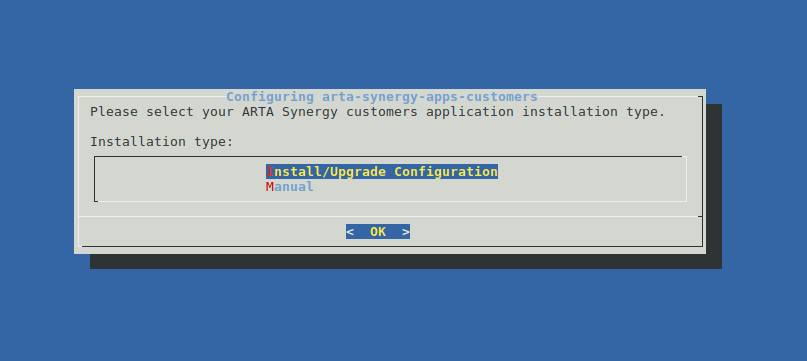 Рис. Тип установкиУказать URL до Synergy, на котором производится работа (например: http://192.168.4.80:8080/Synergy):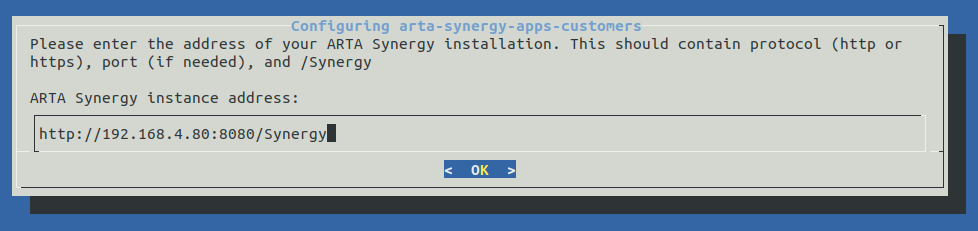 Рис. Ввод synergy URLВвести последовательно логин и пароль Системного пользователя: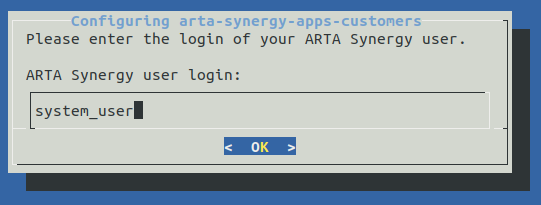 Рис. Ввод логина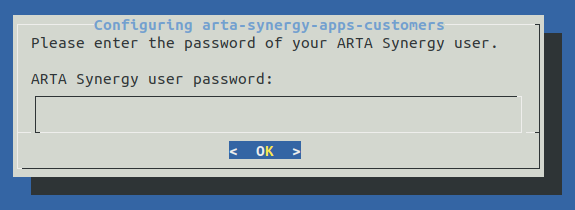 Рис. Ввод пароля1.3. После установкиВо-первых, в подсистеме конфигурирования необходимо добавить Системного пользователя в группу «Все права» (с кодом customers_groups_access_all).Во-вторых, там же в подсистеме конфигурирования необходимо прописать логин и пароль Системного пользователя в следующих блокирующих процессах:event.blocking.interpreter.changeDealStageevent.blocking.interpreter.createActivityevent.blocking.interpreter.createUserPlansForSalesevent.blocking.interpreter.getEndDealStatusevent.blocking.interpreter.add_deal_statusevent.blocking.interpreter.add_deal_status_on_changeevent.blocking.interpreter.calculate_deal_status_duration_summaryevent.blocking.interpreter.change_deal_statusevent.blocking.interpreter.sum_deal_expired_daysevent.blocking.interpreter.sum_expired_daysevent.blocking.interpreter.transaction_checkevent.blocking.interpreter.transaction_check2event.blocking.interpreter.contracts_activityevent.blocking.interpreter.leads_activityevent.blocking.interpreter.lidschangeВ-третьих, необходимо проверить доступность приложения Customers по адресу http://адрес_сервера:порт/customers (например: http://192.168.4.80:8080/customers).Ожидаемое поведение:Откроется страница авторизации.Авторизация Системным пользователем произойдет успешно.Откроется главная страница модуля (с поиском и кнопками создания).При выполнении произвольного запроса в поиске приложение отвечает не ошибкой сервера, а отсутствием данных.Если фактическое поведение отличается от ожидаемого, то необходимо:в подсистеме администрирования проверить актуальность базы данных и процессов и, при необходимости, их обновить;проверить конфигурационный файл /etc/nginx/sites-enabled/synergy-base на наличие следующих настроек:location /constructor {
       allow                   all;
       proxy_pass              http://127.0.0.1:8080;
       proxy_set_header        Host       $host;
       proxy_set_header        X-Real-IP  $remote_addr;
       }

location /customers {
       proxy_pass http://127.0.0.1:8080/customers;
       }

location /import {
       allow                   all;
       proxy_pass              http://127.0.0.1:8080/import;
       proxy_set_header        Host       $host;
       proxy_set_header        X-Real-IP  $remote_addr;
       }

location /salesplan{
       proxy_pass              http://127.0.0.1:8080/salesplan;
       }открыть Конструктор приложений по адресу http://адрес_сервера:порт/constructor (например: http://192.168.4.80:8080/constructor), авторизоваться под Системным пользователем, открыть приложение с кодом customers и задеплоить его через меню «Клиент» -> «Деплой».2. Обновление приложения2.1. Предварительные шагиУстановить самую актуальную версию платформы Arta Synergy, не менее версии 4.1 minsky [http://tdd.lan.arta.kz/docs/synergy/tags/minsky/admin-manual/html/install-and-setup.html#install-and-setup.install].Установить самую актуальную версию Конструктора приложений, не менее версии 2.1 [https://docs.google.com/document/d/13XuzlP46CQ7KpnCe5_RCAk6SaO9XoiMhn9pYj1PEgvU/edit?usp=sharing].Установить и запустить Elasticsearch (инструкция по установке) [http://tdd.lan.arta.kz/docs/synergy/tags/minsky/admin-manual/html/appendix.dashboards.html]В подсистеме администрирования обновить базу данных и процессы.Завести Системного пользователя:с произвольными логином/паролем;с доступом в систему;с ролью «Разработчик Synergy», «Разработчик web-клиента» и «Администратор»;назначенный на произвольную должность.2.2. Процесс обновленияSynergy Customers обновляется из пакета. Все действия аналогичны процессу установки, используйте вариант установки Install/Upgrade Configuration:Install/Upgrade Configuration - установка приложений Customers и импорта, загрузка конфигураций (Synergy и конструктора), без БД и хранилища. Соответственно, имеющиеся в Системе данные не удаляются.Manual - установка только приложения для импорта.Установочный пакет находится в репозитории customers-2.3. В файле /etc/apt/sources.list необходимо добавить либо раскомментировать следующую строку:deb http://deb.arta.kz/tengri customers-2.3 main contrib non-freeДля установки приложения необходимо выполнить команду:# apt-get update
# apt-get install arta-synergy-apps-customersВ ходе установки необходимо выполнить следующее:Выбрать тип установки Install/Upgrade Configuration из предложенного списка:Рис. Тип установкиУказать URL до Synergy, на котором производится работа (например: http://192.168.4.80:8080/Synergy):Рис. Ввод synergy URLВвести последовательно логин и пароль Системного пользователя:Рис. Ввод логинаРис. Ввод пароляВниманиеВ случае, если платформа Arta Synergy была обновлена с версии 4.0 hamming до 4.1 minsky, требуется переустановка приложения для импорта.Для этого необходимо переустановить пакет Customers командой:# aptitude reinstall arta-synergy-apps-customersИ в ходе обновления необходимо выбрать тип установки Manual из предложенного списка: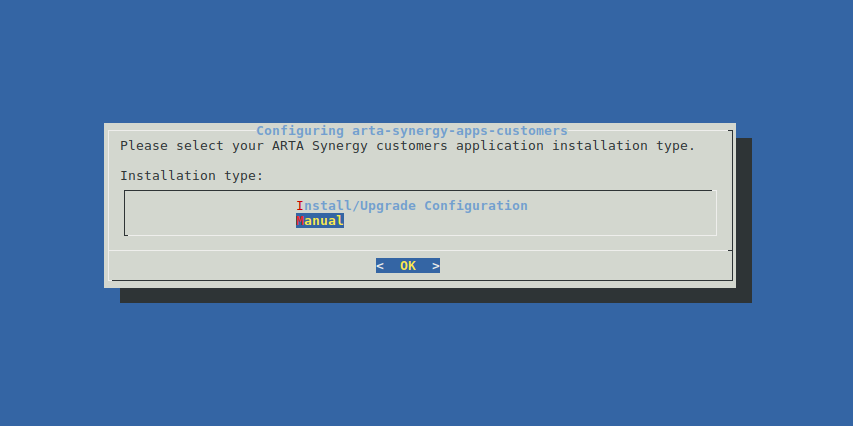 Рис. Тип установки2.3. После обновленияВо-первых, в подсистеме конфигурирования необходимо прописать логин и пароль Системного пользователя в следующих блокирующих процессах:event.blocking.interpreter.changeDealStageevent.blocking.interpreter.createActivityevent.blocking.interpreter.createUserPlansForSalesevent.blocking.interpreter.getEndDealStatusevent.blocking.interpreter.add_deal_statusevent.blocking.interpreter.add_deal_status_on_changeevent.blocking.interpreter.calculate_deal_status_duration_summaryevent.blocking.interpreter.change_deal_statusevent.blocking.interpreter.sum_deal_expired_daysevent.blocking.interpreter.sum_expired_daysevent.blocking.interpreter.transaction_checkevent.blocking.interpreter.transaction_check2event.blocking.interpreter.contracts_activityevent.blocking.interpreter.leads_activityevent.blocking.interpreter.lidschangeИз-за особенностей загрузки конфигурации в Конструкторе приложений после обновления будет 2 приложения: старое и новое. При этом по умолчанию активным будет именно старое приложение. Поэтому все следующие действия сводятся к трем шагам:В старом приложении освободить дефолтные код и URL.В новом приложении настроить дефолтные код и URL.Передеплоить приложение со стороны сервера.Во-вторых, настроить обновленное приложение в Конструкторе:Открыть Конструктор приложений по адресу http://адрес_сервера:порт/constructor (например: http://192.168.4.80:8080/constructor) и авторизоваться под Системным пользователем.Открыть старое приложение с кодом и URL customers и выполнить следующие действия в нем:выбрать меню «Клиент» -> «Свойства»;изменить название на любое значение, отличное от исходного (для примера подойдет Customers Old 1);изменить код и URL на любое значение, отличное от исходного customers (для примера подойдет customers1);сохранить изменения.Открыть новое приложение с названием Customers 2.3_IMPORTED и выполнить следующие действия в нем:выбрать меню «Клиент» -> «Свойства»;изменить название на любое значение, отличное от исходного Customers 2.3_IMPORTED (для примера подойдет название по умолчанию Customers 2.3);изменить код и URL строго на значение customers;сохранить изменения;выбрать меню «Клиент» -> «Деплой».Во-третьих, передеплоить приложение со стороны сервера:Перейти в папку deployments:# cd /opt/synergy/jboss/standalone/deploymentsВыполнить команду:# touch customers.war.dodeployГотово, можно проверять.Алфавитный указатель